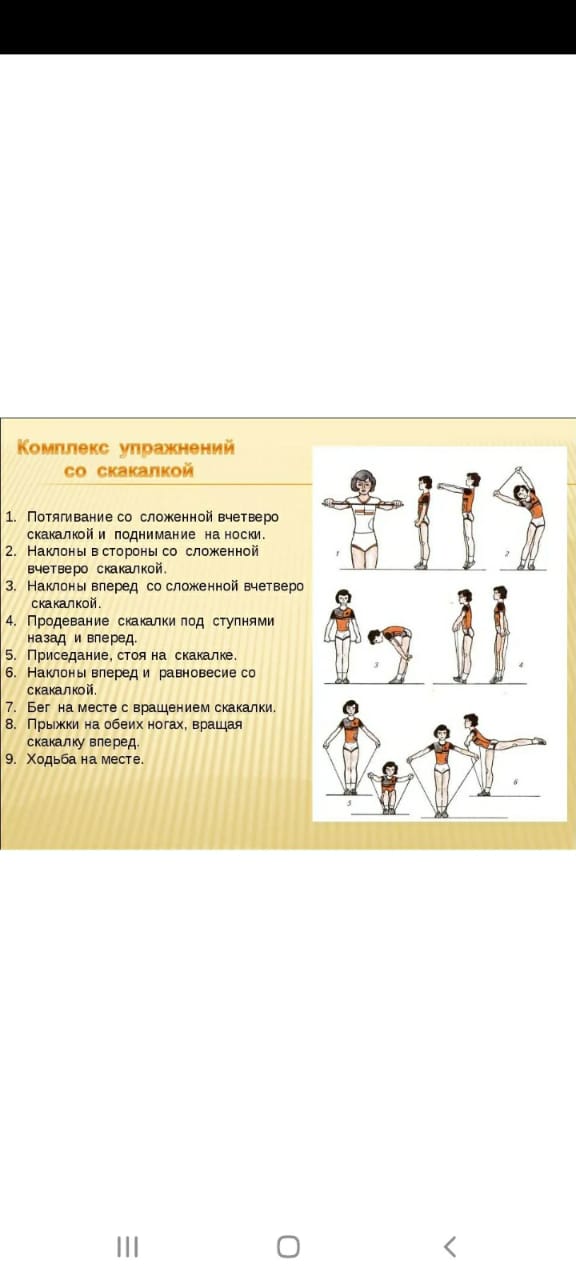 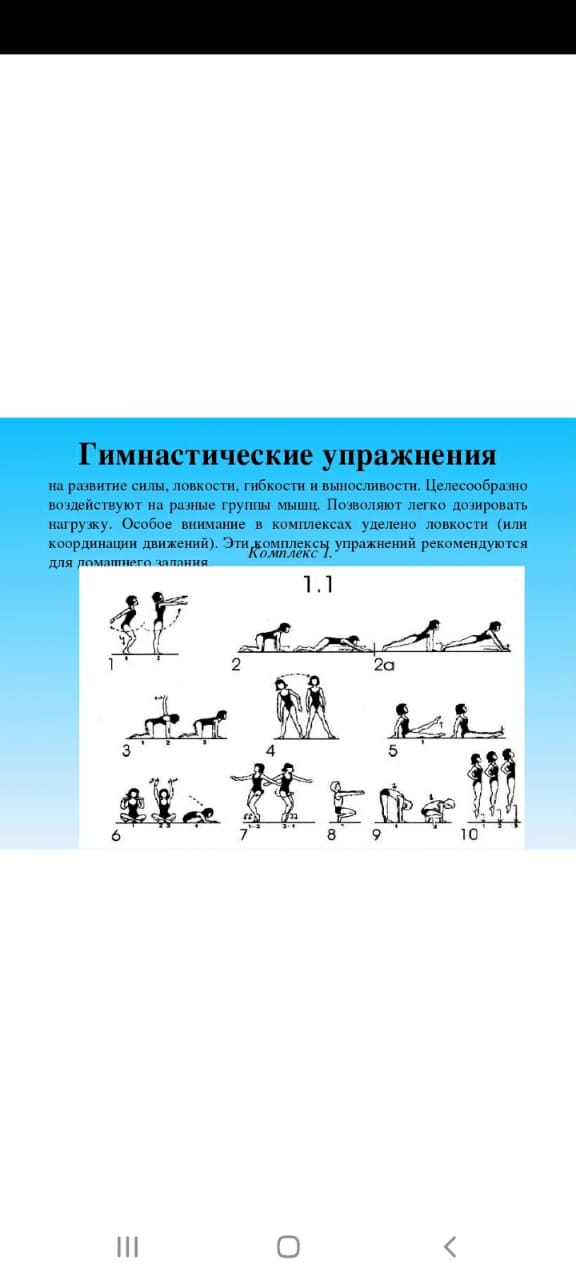 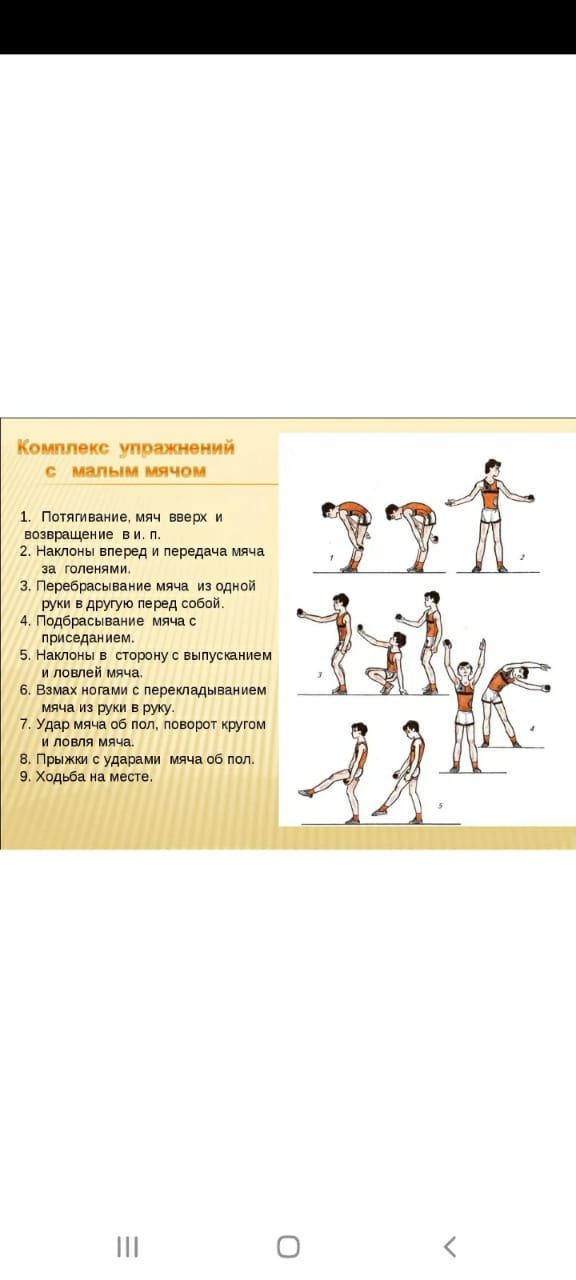 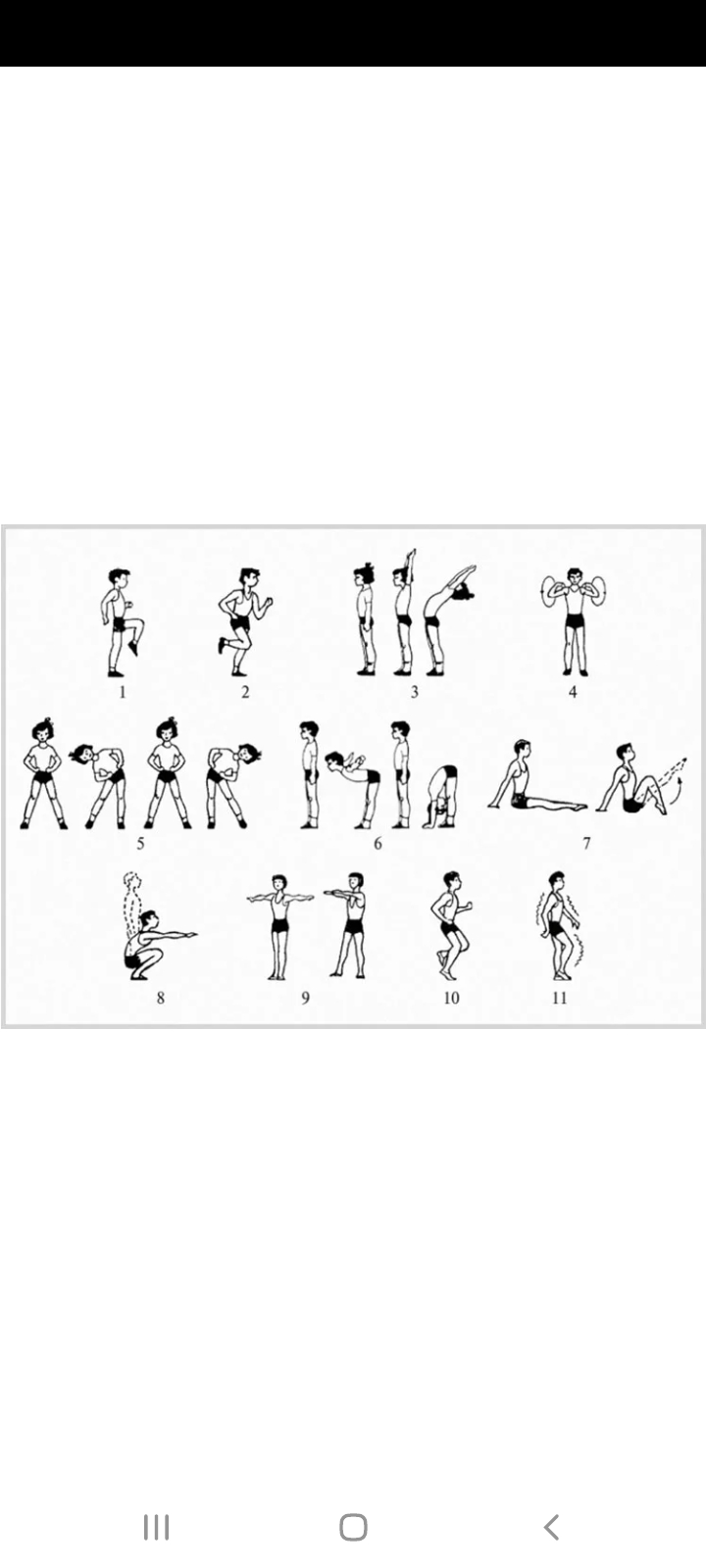 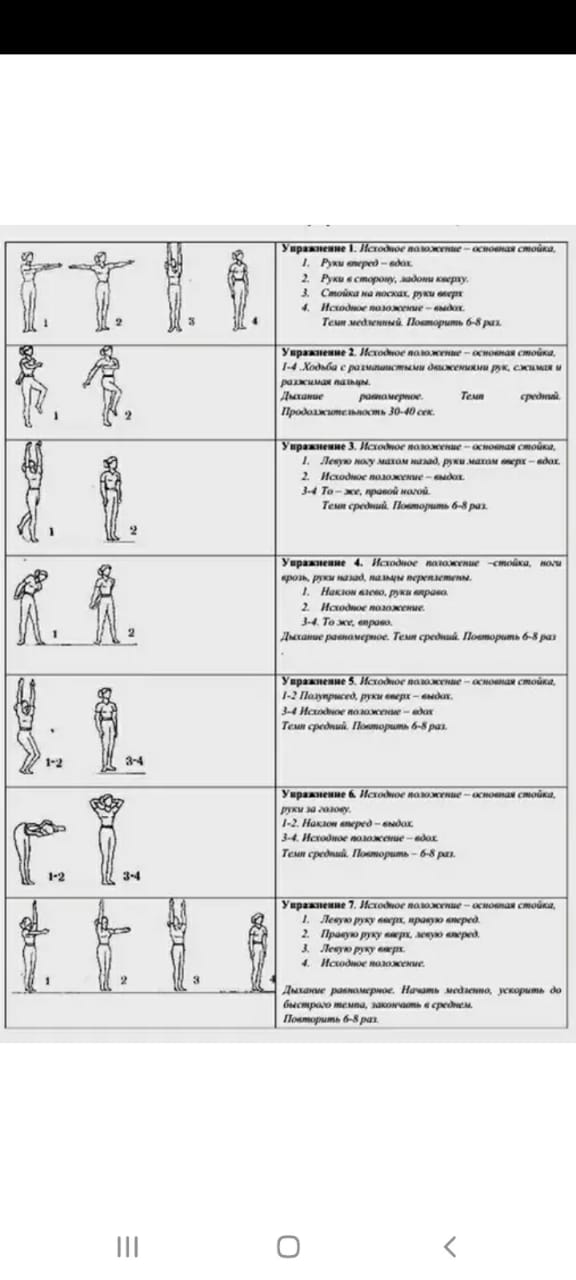 Просмотр видео роликов:https://youtu.be/EsfASzndMm4
https://youtu.be/SCwAiNB_my8
https://youtu.be/VrCyGcONsUkтренер – преподаватель Степанова Л. В. 